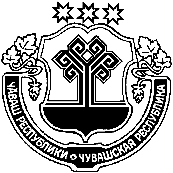 О введении особого противопожарного режима на территории Шимкусского сельского поселения Янтиковского районаВ соответствии с Федеральным законом от 21.12.1994 № 69-ФЗ  «О пожарной безопасности», Законом Чувашской Республики    «О пожарной безопасности в Чувашской Республике», постановлением Кабинета Министров Чувашской Республики от 01.04.2022 №127 «Об установлении на территории Чувашской Республики особого противопожарного режима», в целях оперативного реагирования в случаях возникновения пожаров в период установившейся сухой погоды на территории поселения администрация Шимкусского сельского поселения Янтиковского района п о с т а н о в л я е т:Установить на территории Шимкусского сельского поселения Янтиковского района Чувашской Республики особый противопожарный режим с 15 апреля 2022 года до особого распоряжения о его отмене.На период действия особого противопожарного режима установить следующие дополнительные требования пожарной безопасности запретить разведение костров, приготовление блюд на углях, сжигание твердых коммунальных отходов, мусора на землях лесного фонда и прилегающих к ним территориях, выжигание сухой травы, в том числе на земельных участках, непосредственно примыкающих к лесам, к землям сельскохозяйственного назначения, к защитным и озеленительным лесным насаждениям, а также проведение иных пожароопасных работ.3. Утвердить прилагаемый План противопожарных мероприятий по подготовке населенных пунктов, объектов экономики, сельскохозяйственного производства к работе в период действия особого противопожарного режима.4. Настоящее постановление вступает в силу с момента его официального опубликования.5. Контроль за выполнением настоящего постановления оставляю за собой.Глава Шимкусского сельского поселения Янтиковского района                                                                       А.В. ТрофимовЧУВАШСКАЯ РЕСПУБЛИКА ЯНТИКОВСКИЙ РАЙОН     ЧĂВАШ РЕСПУБЛИКИ    ТĂВАЙ РАЙОНĚ ЧУВАШСКАЯ РЕСПУБЛИКА ЯНТИКОВСКИЙ РАЙОН  АДМИНИСТРАЦИЯ ШИМКУССКОГО СЕЛЬСКОГОПОСЕЛЕНИЯ ПОСТАНОВЛЕНИЕ15 апреля 2022 г.  № 31село Шимкусы          ТУРИКАС ТУШКИЛ ЯЛ ПОСЕЛЕНИЙĚН АДМИНИСТРАЦИЙĚ      ЙЫШĂНУ        15 апреля  2022 ç.  31 №         Турикас Тушкил ялěАДМИНИСТРАЦИЯ ЬСКОГОПОСЕЛЕНИЯ ПОСТАНОВЛЕНИЕ«   » апреля .  №село Шимкусы